4th grade ‘4to básico’AIM. To reforce numbers in english.Objetivo. Reforzar números en inglés.Paso a paso.1 Escribir en su cuaderno de Inglés fecha y objetivo.2 Escribir  el título ‘numbers’3 Realizar la actividad bajo el título.ACTIVITY. Read the instrution and make the activity in your notebook.Actividad. Leer la instrucción y hacer la actividad en tu cuaderno.Complete the information according to the order of the numbers. Draw and write the missing number in order to continue the secuence.Completa la información de acuerdo al orden de los números. Dibujar y escribir el número que falta para continuar la secuencia.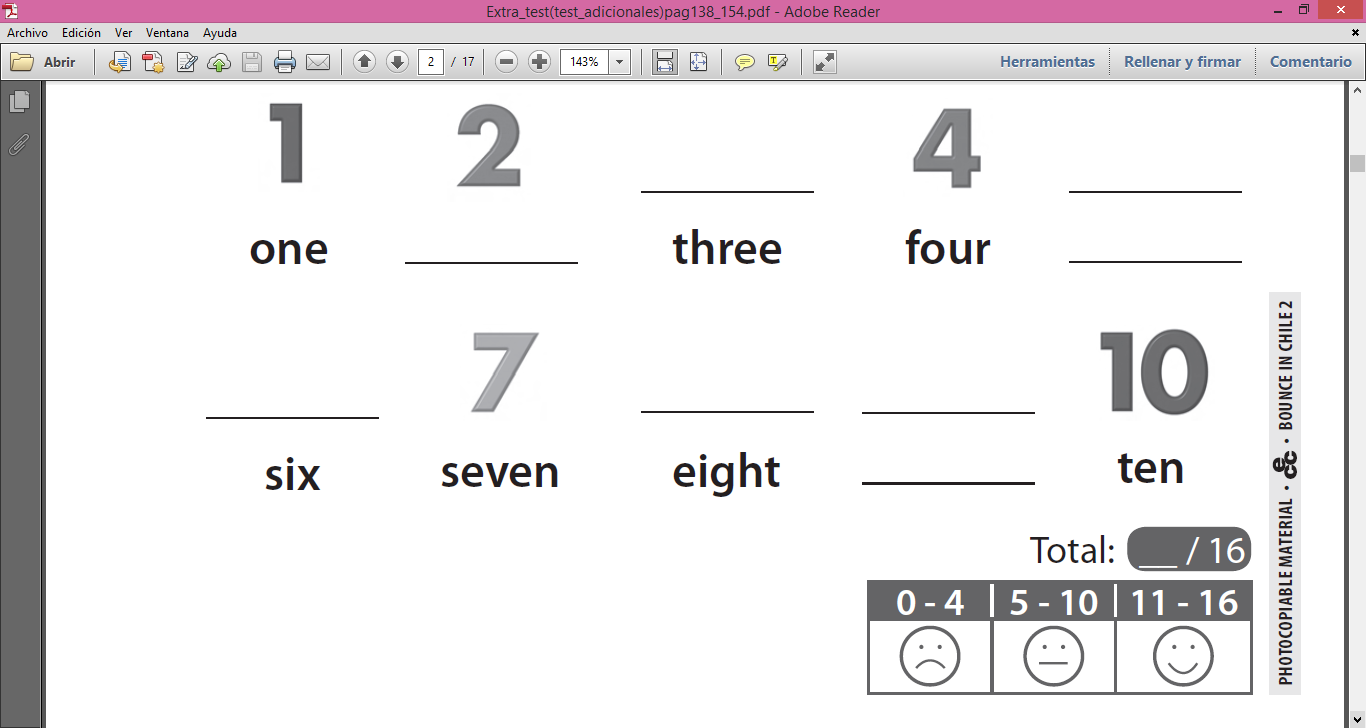 Write the answers in the following exercises.Escribe las respuestas para los siguientes ejercicios: suma de números en inglés.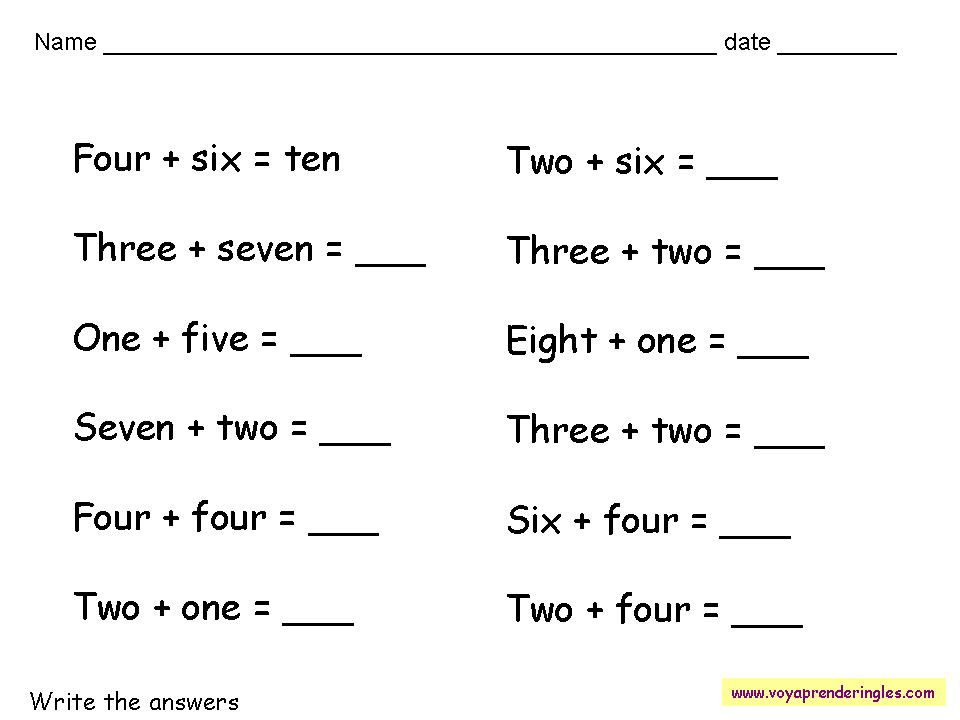 